Соедини картинки и звук на которые начинается их названия.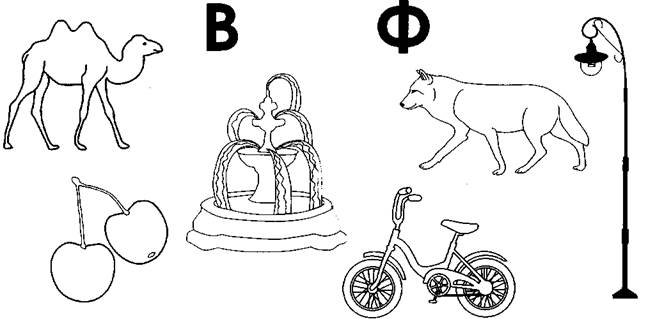 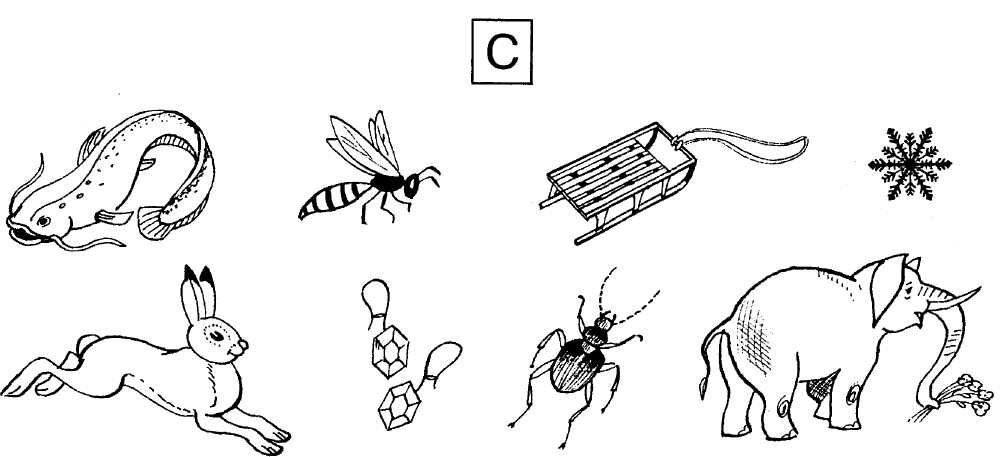 Зачеркни лишнюю картинку, обрати внимание на последний звук.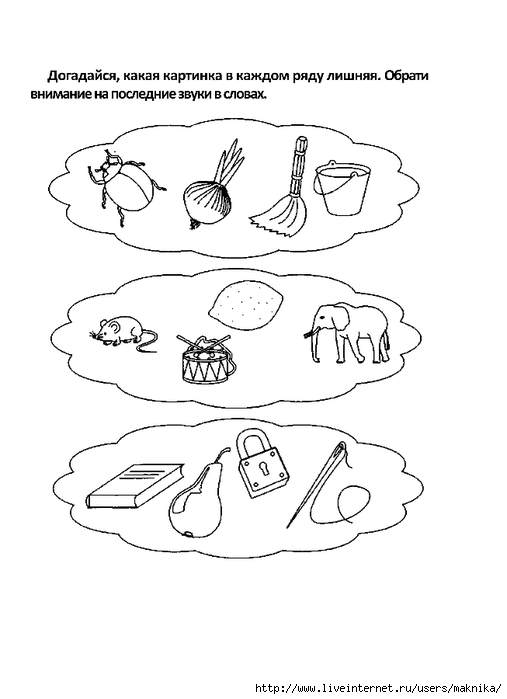 Нарисуй какой фигуры не хватает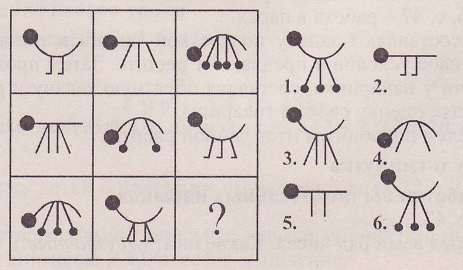 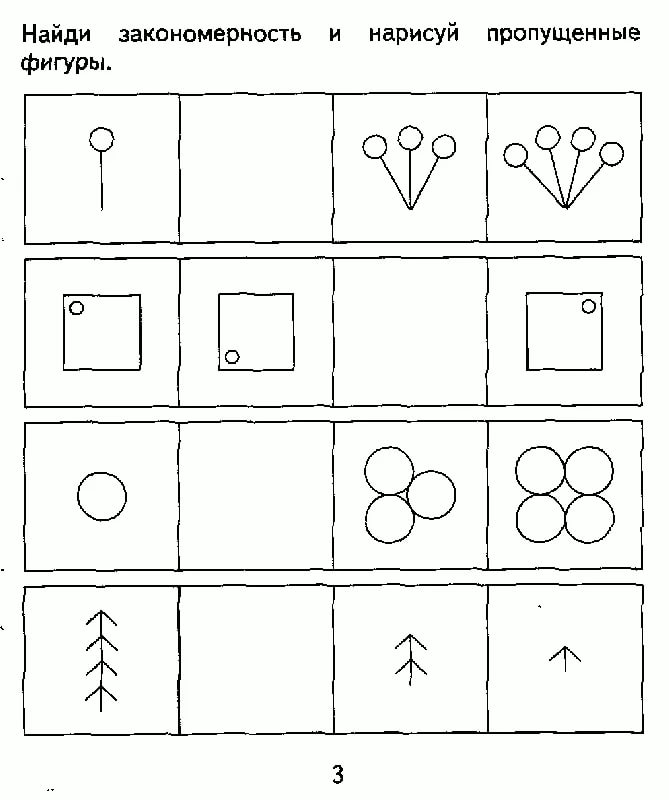 Расставь знаки + - =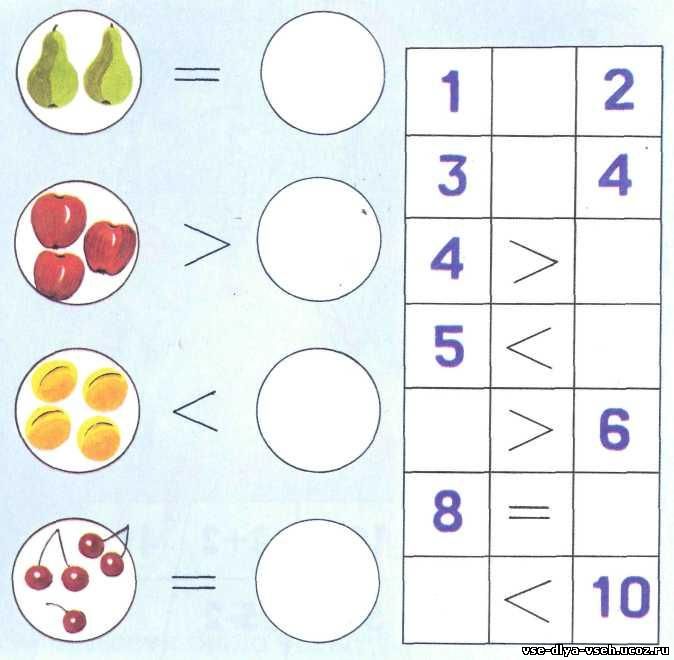 Найди слова с мягким и твёрдым звуком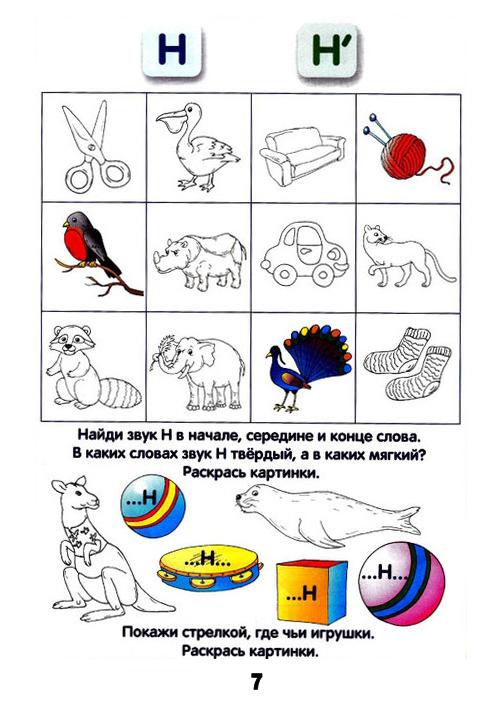 В нижнем ряду нарисуй предметы так, чтобы квадрат был слева от круга, но справа от треугольника.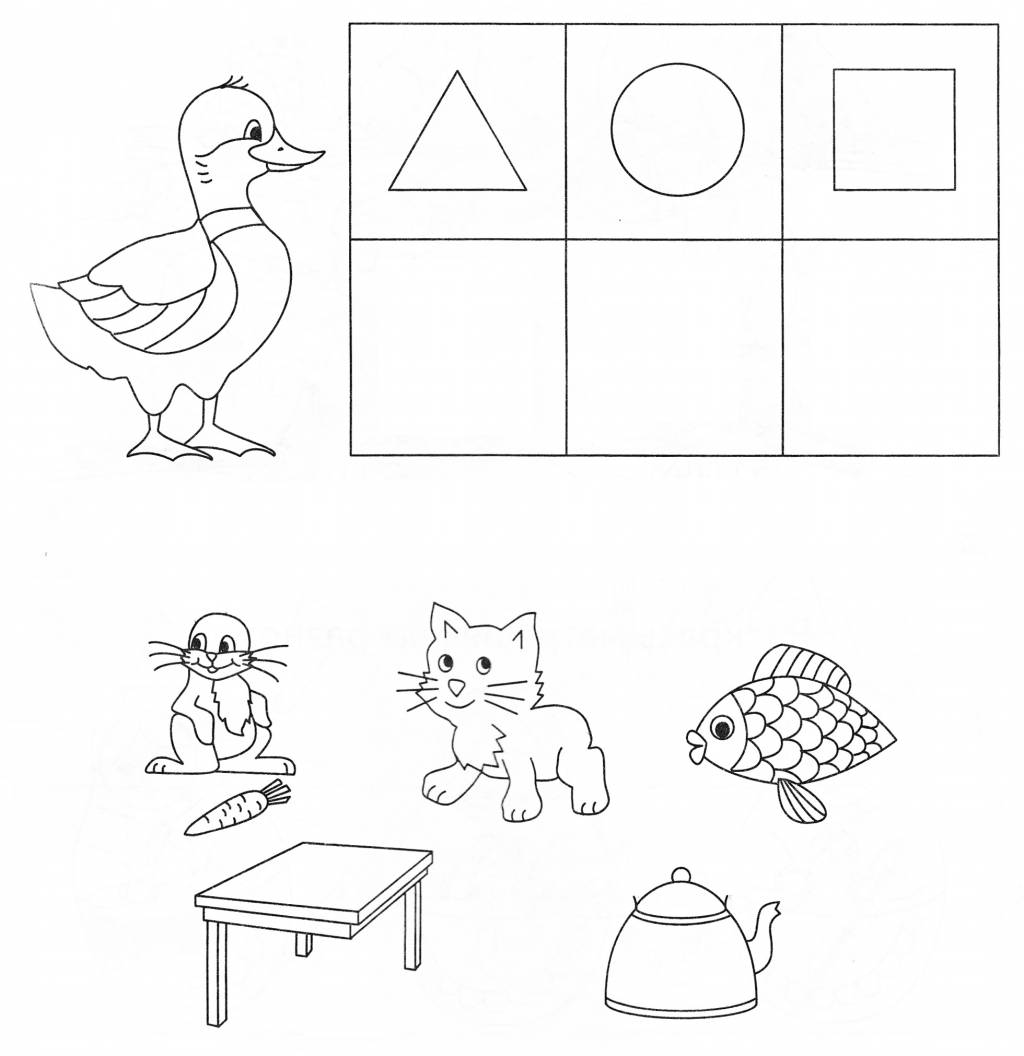 Определи предыдущее и последующее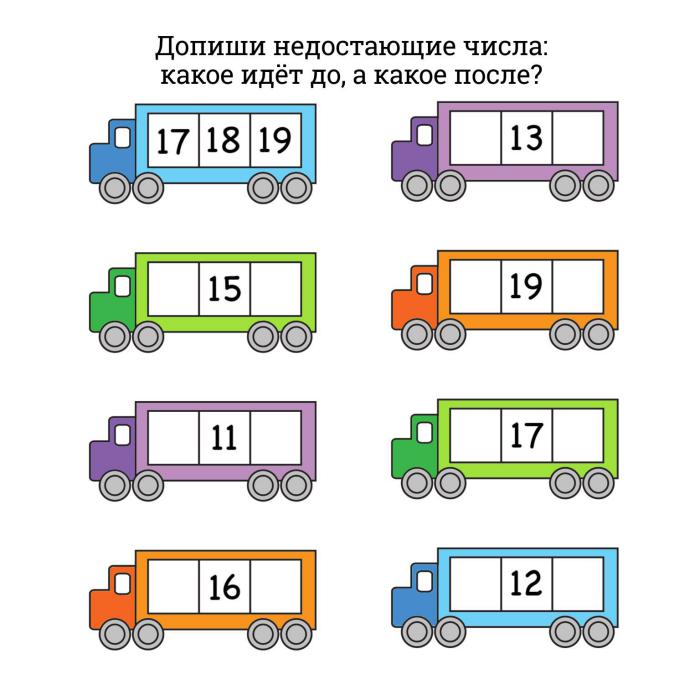 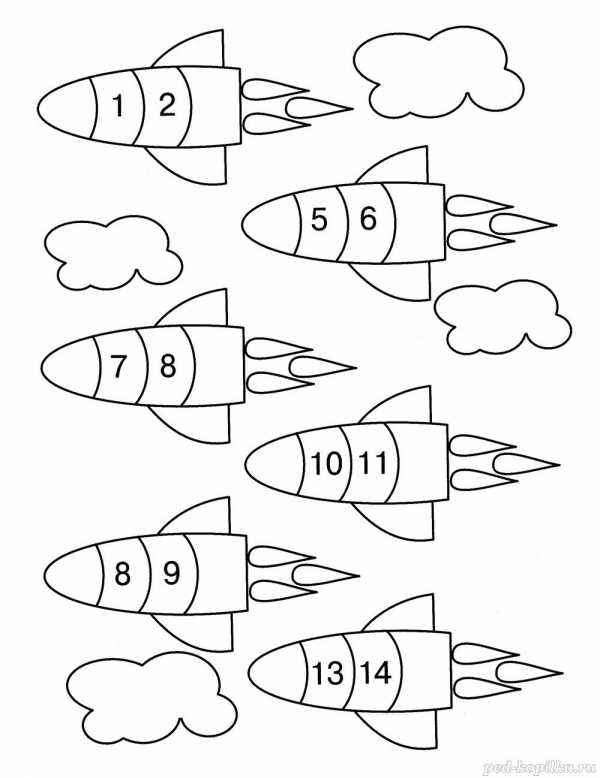 